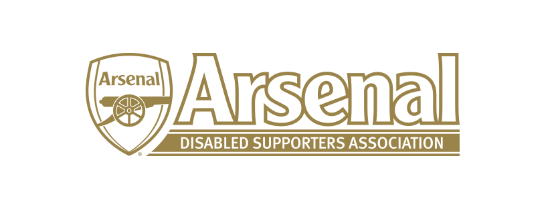 Minutes of the Arsenal Disabled Supporters Associationheld on Thursday 11th January 2018 – Skype Meeting at 7.30pmPresent: 	Anthony Joy			(AJ)Anne Hyde			(AH)		Nicole Evans	 		(NE)			Tom Head			(TH)James Warren		(JW)Ozi Kemal			(OK)Meeting closed at 8.20pm.ItemWho to Action1Apologies for AbsenceAllan Mabbert (AM)	2Approval of minutes of meetingThere were no amendments to the previous minutes and therefore approved.3Matters arising from previous meetingBios and Photos were still not on the website.  Committee members to send these to OK to put on the website.AJ had spoken with the DLT and it was agreed that Away Points can be transferred when moving from a Purple to Gold/Platinum Member.AH had written to DLT regarding the issue of Purple Members having to continue their membership each year to stay on the waiting list.  DLT had said that for a disabled person to go on the waiting list, it is free but they have to remain a Purple Member.  Everyone agreed that this is not fair and AH to continue to pursue this.It was agreed that AJ would speak with DLT to see why the Disabled get their tickets later than the able-bodied and it was felt that we should receive the tickets at the same time where possible.OK / RG / AJ / NE / RKAHAJ4FinanceNE reported that there was £733.95 in the bank account. £148.29 had been paid to AH for expenses to meetings / postage and stationery which was from the December 2016 to December 2017.It was agreed to join Level Playing Field as a Full Member at a cost of £25.  AH to send NE a link to the membership form.  Proposed by AJ / Seconded by JW.AH / NE5MembershipAH reported that 124 people had rejoined from December 2017 – December 2018.AJ asked why we needed to renew the membership.  AH explained that we needed to keep up to date records.  It was agreed that all members who had previously joined would stay as members – AH would email them again explaining that they will stay members unless they advise otherwise.AH6Health and Safety at The EmiratesConcerns have been expressed about the evacuation procedures in an emergency.  AJ had written to Alun Francis (DLT) which had been passed on to the Stadium Management (John Beatty) and had received a response.  The lifts will continue to work unless it is in an area of emergency.  There will be no access to the car park and supporters will exit at 0 and if they have a car in the car park they will have to collect it at a later date. There was a concern that no mock test had taken place and that the stewards were not sure of the emergency procedures.  AH suggested that everyone asks their steward(s) at the next match and AJ asked that everyone emails him with their responses.AJ to speak to Level Playing Field on the evacuation plan.AllAJ7RaffleAJ showed the meeting the prizes that had been donated by She Wore which included cuff links, t-shirts, bottle openers and pin badges.AJ to produce a flyer with pictures of the signed shirt which is to be sent out to members no later than the 19th January. AH to send photos to AJ and to send the flyer out to members by the 19th January.It was agreed that the raffle tickets are £5 each, only members can purchase them and a limit of two tickets per member.Members can either pay by cheque or direct into the ADSA Bank Account.  No cash.  Cheques to be sent to AH.NE to send the Bank Details to AJ.The closing date for tickets will be 28th February and AH to send a reminder to members nearer that date.AJAHNEAH8NewsletterJW said that he was looking at a new format for the newsletter and needed more content for the January newsletter.AH to send out newsletter with the Raffle Flyer by 19th January.JWAH9WebsiteA new domain name was discussed and it was agreed to apply for Arsenaldsa.org.uk.  OK to organise.OK10AGMIt was agreed that the date for the 2018 AGM will be decided at the next meeting.11Any Other BusinessAJ reported that he had accepted a position on the DSA Chairman Panel which was being organised by David Butler at Watford FC.  This was being funded by the FA and they will act as an advisory group to the FA.AH asked if the DLT website was progressing and AJ said that we will be involved before it goes live.NE asked why there were no eating bars on Level 3 for disabled as she cannot reach her food on the high bar.  TH asked if there were low serving counters and it was confirmed there are.  AJ to write to Alun Francis (DLT).AJ12Date of Next Meeting10th March (Face to Face) – Date subject to TV fixtures.